Considere o cenário descrito a seguir:Um banco de investimento oferece a possibilidade de investimento em diversas aplicações possíveis. Cada uma destas aplicações possui um código e uma descrição. Por exemplo, o banco mantém como uma das aplicações disponíveis as Ações da Petrobrás sob o código PETR4. As aplicações possuem um estimativa de risco associada (um valor entre 0 e 1) e uma estimativa de rendimento para o período. Por exemplo, em um dado momento a estimativa de risco associada às Ações da Petrobrás é de 0,487 e a estimativa de rendimento é de 0,9%. O banco permite ainda a possibilidade de investimento em aplicações do tipo carteira de investimentos.  As carteiras são formadas por aplicações primárias (como é o caso das Ações da Petrobrás), que compõem um percentual da carteira (Fatia de Investimento) e tem por objetivo diversificar as aplicações, diluindo o risco. Por exemplo, a Carteira LP (Código CLP) é formada pelas seguintes aplicações primárias.Assim como as aplicações primárias e como qualquer aplicação, as carteiras de aplicações também possuem uma estimativa de risco e de rendimento, que neste caso, são compostas pela média ponderada do peso de suas fatias. Por exemplo, a CLP possui atualmente um risco e rendimento iguais a: Risco: [(0,487*20) + (0,357*40) + (0,153*15) + (0,001*15) + (0,698*10)]/100 = 33,31%Rendimento: [(0,9*20) + (0,98*40) + (0,63*15) + (0,005*15) + (1,7*10) ]/100 = 0,844%Além disso, todas as aplicações, sejam elas primárias ou carteiras, exigem um valor mínimo de investimento (por exemplo, R$ 500,00 para PETR4 e R$1.500,00 para CLP). Você deve escrever o cenário de uma aplicação, na qual o cliente deve informar qual o valor que deseja investir e o maior valor de risco que está pronto a assumir (Figura1). Em seguida, a aplicação deverá recuperar todas as aplicações cujo valor mínimo de investimento sejam inferiores ao valor que o cliente deseja assumir, verificar dentre estas, quais delas possuem risco estimado menor do que risco máximo que o cliente deseja assumir e então, retornar para o cliente qual o código e descrição da aplicação que apresente o maior ganho estimado possível (valor que o cliente deseja investir multiplicado pelo rendimento da aplicação). Este ganho também deverá ser apresentado como saída da aplicação.Escreva o cenário de uso para o cenário de avaliação de investimento conforme descrita acima. Lembre-se de utilizar os conceitos de herança, polimorfismo, redefinição de métodos, interfaces, etc.. Use caso seja necessário, a API do JSE, exceções para tratar dos erros possíveis (nenhuma aplicação satisfaz os critérios estabelecidos, etc.). (6.0)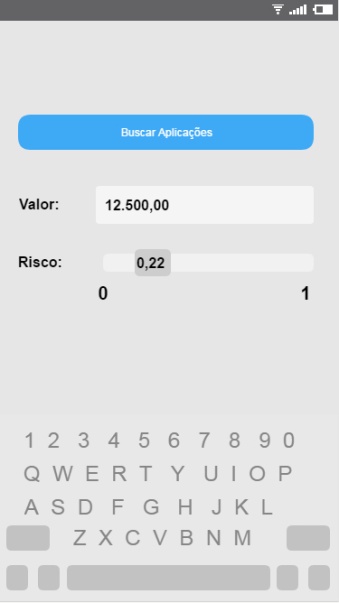 Figura  - Protótipo da Tela de Entrada.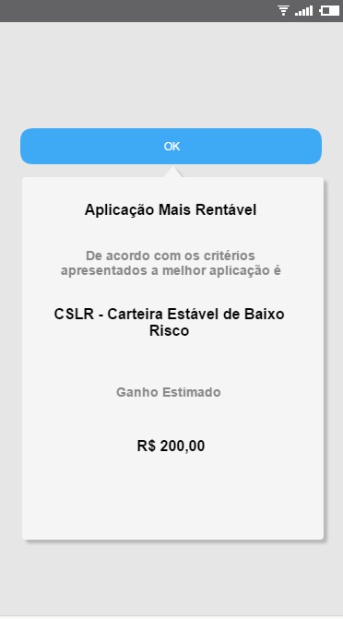 Figura  - Protótipo de Tela de Saída.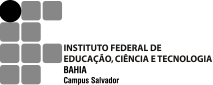 IFBA – Instituto Federal da Bahia - Campus SalvadorIFBA – Instituto Federal da Bahia - Campus SalvadorADS – Tecnologia em Análise e Desenvolvimento de SistemaADS – Tecnologia em Análise e Desenvolvimento de SistemaINF008 – Programação Orientada a ObjetosINF008 – Programação Orientada a ObjetosTRABALHOTRABALHOSemestre 2017.2Semestre 2017.2Prof. Frederico Barboza	NoturnoDescriçãoCódigoRiscoRendimentoFatiaAções da PetrobrásPETR40,4870,9%20%BB SeguridadeBBSE30,3570,98%40%Certificado de Depósito BancárioCDB0,1530,63%15%PoupançaPOUP0,0010,05%15%ValeVALE50,6981,7%10%